The studentsrecognize and name emotions of other people caused by a specific situation.2.4Mat1_teacher (Visiting a friend) 2.4Mat1 (Visiting a friend)2.4Mat2 (Sign Language Video: Visiting a friend)2.4Mat3_teacher (The bus breakdown)2.4Mat3 (The bus breakdown)2.4Mat4 (Sign Language: The bus breakdown)Comments1.The teacher presents the story “Visiting a friend”. It can be signed, told or read collectively in class. She/he also shows the pictures related to the story. At every step of the story, the teacher asks the students to name and discuss about the feelings of Peter and George.The teacher asks the students about the causes related to each feeling.If the story of Peter and George is not be appropriate for the students (e.g. they don’t have the airport experience), the teacher can use the alternative story “The bus break down”. 2.4Mat1_teacher 2.4Mat12.4Mat2or2.4Mat3_teacher 2.4Mat32.4Mat4 2.The teacher points out how external causes affect emotions and feelings, e.g. “What caused the feelings of the boys when he missed the flight?” “Can we always control external causes”?2.4Mat12.4Mat2or2.4Mat32.4Mat4 3.The teacher asks the students to recognize and talk about similar situations in their personal life where external causes influenced their feelings but they could not change these external causes.
She/he can also address the question how the students coped in these situations with feelings that were triggered by external causes.Vocabulary/syntax enhanced: “She/He feels... because...”, “If she/he had lied she/he would have…”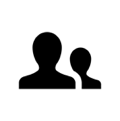 